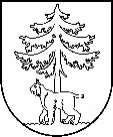 JĒKABPILS PILSĒTAS PAŠVALDĪBAIEPIRKUMU KOMISIJA Reģistrācijas Nr.90000024205Brīvības iela 120, Jēkabpils, LV – 5201Tālrunis 65236777, fakss 65207304, elektroniskais pasts vpa@jekabpils.lvJēkabpilīLĒMUMS 2016.gada 06.jūlijā I. INFORMĀCIJA PAR IEPIRKUMUII. INFORMĀCIJA PAR PRETENDENTIEMIII. INFORMĀCIJA PAR UZVARĒTĀJUIV. LĒMUMA PĀRSŪDZĒŠANAS KĀRTĪBAKomisijas priekšsēdētājs							R.SkrējānsKomisijas priekšsēdētāja vietnieks						A.KozlovskisKomisijas locekļi								M.Stankevica										S.LazareL.KļaviņaPasūtītājs:Jēkabpils pilsētas pašvaldībaIepirkumu komisijas izveidošanas pamatojums:2016.gada 2.jūnija Jēkabpils pilsētas domes sēdes lēmums Nr.163 (protokols Nr.15, 8.§) Iepirkuma nosaukums:Dūmu ielas, Atmodas ielas un Kadiķu ielas pārbūve, Jēkabpilī, būvdarbu uzraudzībaIepirkuma identifikācijas numurs:JPP 2016/51Iepirkuma pamatojums:Publisko iepirkumu likuma 8.² pants Paziņojums par plānoto līgumu publicēts Iepirkuma uzraudzības biroja mājaslapā internetā:08.06.2016.  Pretendenti,   kas iesniedza piedāvājumus un  piedāvātās līgumcenas EUR  bez PVNAS “Ceļu inženieri”SIA “K-RDB”  8 000,0029 840,00Noraidītie pretendenti unnoraidīšanas iemesli  Nav  NavUzvarētājs, kurš atsaucis savu piedāvājumu un atteicies no Iepirkuma līguma slēgšanas  AS “Ceļu inženieri”  AS “Ceļu inženieri”Pretendents, kuram pieškirtas līguma slēgšanas tiesības:SIA “K-RDB”Uzvarētāja piedāvātā līgumcena EUR bez PVN:29 840,00Uzvarētāja salīdzinošās priekšrocības:Nākamais piedāvājums ar zemāko cenu, kas atbilst Nolikuma prasībām Lēmums:Piešķirt iepirkuma līgumu slēgšanas tiesības par līgumcenu 29 800,00 EUR bez PVN 21%Saistītie protokoli:08.06.2016. Pašvaldības iepirkumu komisijas sēdes protokols Nr. 16921.06.2016. Piedāvājumu atvēršanas sanāksmes protokols Nr. 18527.06.2016. Piedāvājumu vērtēšanas sēdes protokols Nr. 18606.07.2016. Piedāvājumu vērtēšanas sēdes protokols Nr. 201Saskaņā ar PIL 8.² panta astoņpadsmito daļu, Pretendents, kas iesniedzis piedāvājumu iepirkumā, uz kuru attiecas Publisko iepirkumu likuma 8.² panta noteikumi, un kas uzskata, ka ir aizskartas tā tiesības vai ir iespējams šo tiesību aizskārums, ir tiesīgs pieņemto lēmumu pārsūdzēt Administratīvajā rajona tiesā Administratīvā procesa likumā noteiktajā kārtībā. Administratīvās rajona tiesas spriedumu var pārsūdzēt kasācijas kārtībā Augstākās tiesas Senāta Administratīvo lietu departamentā. Lēmuma pārsūdzēšana neaptur tā darbību.